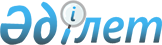 Мәслихаттың 2008 жылғы 19 желтоқсандағы № 124 "Қостанай ауданының 2009 жылға арналған аудандық бюджеті туралы" шешіміне өзгерістер енгізу туралыҚостанай облысы Қостанай ауданы мәслихатының 2009 жылғы 28 шілдедегі № 212 шешімі. Қостанай облысы Қостанай ауданының Әділет басқармасында 2009 жылғы 3 тамызда № 9-14-111 тіркелді

      Қазақстан Республикасының 2008 жылғы 4 желтоқсандағы Бюджеттік Кодексінің 106, 109, 111-баптарына, Қазақстан Республикасының 2001 жылғы 23 қаңтардағы "Қазақстан Республикасындағы жергілікті мемлекеттік басқару және өзін-өзі басқару туралы" Заңының 6-бабының 1-тармағының 1)-тармақшасына сәйкес және Қостанай ауданы әкімдігінің 2009 жылғы 27 шілдегі № 330 қаулысын қарастырып, мәслихат ШЕШТІ:

      1. Аудандық мәслихаттың 2008 жылғы 19 желтоқсандағы № 124 "Қостанай ауданының 2009 жылға арналған аудандық бюджеті туралы" (нормативтік құқықтық актілердің мемлекеттік тіркеу Тізілімінде 9-14-96 нөмірімен тіркелген, 2009 жылғы 9 қаңтардағы "Көзқарас-Взгляд" газетінде жарияланды, мәслихаттың шешімімен бұрын енгізілген өзгерістер мен толықтырулар 2009 жылғы 16 қаңтардағы № 135 "Аудандық мәслихаттың 2008 жылғы 19 желтоқсандағы № 124 "Қостанай ауданының 2009 жылға арналған аудандық бюджеті туралы" шешіміне өзгерістер мен толықтырулар енгізу туралы" нормативтік құқықтық актілердің мемлекеттік тіркеу Тізілімінде 9-14-97 нөмірімен тіркелген, 2009 жылғы 30 қаңтардағы № 4 (447) "Көзқарас-Взгляд" газетінде жарияланды, 2009 жылғы 21 сәуірдегі № 183 "Аудандық мәслихаттың 2008 жылғы 19 желтоқсандағы № 124 "Қостанай ауданының 2009 жылға арналған аудандық бюджеті туралы" шешіміне өзгерістер мен толықтырулар енгізу туралы" нормативтік құқықтық актілердің мемлекеттік тіркеу Тізілімінде 9-14-106 нөмірімен тіркелген, 2009 жылғы 15 мамырдағы № 19 (462) "Көзқарас-Взгляд" газетінде жарияланды) шешіміне келесі өзгерістер енгізілсін:



      осы шешімнің 1-тармағы жаңа редакцияда жазылсын:

      "1. 2009 жылға арналған аудан бюджеті 1 қосымшаға сәйкес келесі көлемде бекітілсін:

      1) кірістер бойынша 3 267 076,0 мың теңге, оның ішінде:

      салық түсімдері бойынша 1 393 011,0 мың теңге;

      салыққа жатпайтын түсімдер 5 201,0 мың теңге;

      негізгі капиталды сатудан түсетін түсімдер 52 077,0 мың теңге;

      трансферттердің түсімдері 1 816 787,0 мың теңге;

      2) шығындар 3 283 862,2 мың теңге;

      3) Таза бюджеттік кредиттеу - 0:

      бюджеттік кредиттер - 0;

      бюджеттік кредиттерді өтеу - 0;

      4) қаржы активтерімен операция бойынша сальдо 2 900,0 мың теңге;

      5) бюджет тапшылығы (артығы) - 19 686,2 мың теңге;

      6) бюджет тапшылығын (артығын пайдалану) қаржыландыру 19686,2 мың теңге";

      осы шешімнің 1, 2 қосымшаларына сәйкес көрсетілген шешімнің 1, 4 қосымшалары жаңа редакцияда жазылсын.



      2. Осы шешім 2009 жылдың 1 қаңтарынан бастап күшіне енгізіледі.      Қостанай аудандық мәслихатының

      кезектен тыс сессиясының төрағасы          В.Черненко      Қостанай аудандық

      мәслихаты хатшысының

      міндетін атқарушы                          В.Черненко      КЕЛІСІЛДІ:      Қостанай ауданы әкімдігінің

      "Экономика және бюджеттік

      жоспарлау бөлімі" мемлекеттік

      мекемесі бастығының орынбасары

      __________________ М. Шилина

      2009.07.31 ж.

Мәслихаттың                  

2009 жылғы 28 шілдедегі      

№ 212 шешіміне 1 қосымша     Мәслихаттың                  

2008 жылғы 19 желтоқсандағы  

№ 124 шешіміне 1 қосымша     

Мәслихаттың                  

2009 жылғы 28 шілдедегі      

№ 212 шешіміне 2 қосымша     Мәслихаттың                  

2008 жылғы 19 желтоқсандағы  

№ 124 шешіміне 4 қосымша     2009 жылға бекітілген бюджетке селолық округтер

аппараттарын ұстауға шығыстар жиынтығы     Кестенің жалғасы:
					© 2012. Қазақстан Республикасы Әділет министрлігінің «Қазақстан Республикасының Заңнама және құқықтық ақпарат институты» ШЖҚ РМК
				СанатыСанатыСанатыСанатыАТАУЫмың теңгеСыныбыСыныбыСыныбыАТАУЫмың теңгеІшкі сыныбыІшкі сыныбыАТАУЫмың теңгеСпецификаАТАУЫмың теңгеI. КІРІСТЕР3267076,01, 2, 3 категориялы кірістер1450289,0100000САЛЫҚ ТҮСІМДЕРІ1393011,0101000Кірістерге салынатын табыс салығы435580,0101200Жеке тұлғалардан алынатын табыс салығы435580,0103000Әлеуметтік салық445124,0103100Әлеуметтік салық445124,0104000Меншікке салынатын салық471725,0104100Мүлікке салынатын салық368894,0104300Жер салығы15503,0104400Көлік құралдарына салынатын салық78628,0104500Біртұтас жер салығы8700,0105000Тауарларға, жұмыстарға және қызметтер көрсетуге салынатын ішкі салықтар33771,0105200Акциздер7528,0105300Табиғи және басқа ресурстарды пайдаланғаны үшін түсетін түсімдер16664,0105400Кәсіпкерлік және кәсіби қызметті жүргізгені үшін алынатын алым9579,0108000Заңдық мәнді іс әрекеттерді жасағаны үшін және (немесе) оған уәкілеттігі бар мемлекеттік органдардың немесе лауазымды адамдардың құжаттарын бергені үшін алынатын міндетті төлемдер6811,0108100Мемлекеттік баж6811,0200000САЛЫҚҚА ЖАТПАЙТЫН ТҮСІМДЕР5201,0201000Мемлекеттік меншіктен түсетін кірістер979,0201500Мемлекеттік меншікке жататын жалға берілген мүліктен түсетін түсімдер979,0202000Мемлекеттік бюджеттен қаржыландырылатын мемлекеттік мекемелер ұсынатын тауарларды (жұмыстарды, қызметтерді) іске асырудан түсетін түсімдер666,0202100Мемлекеттік бюджеттен қаржыландырылатын мемлекеттік мекемелер ұсынатын тауарларды (жұмыстарды, қызметтерді) іске асырудан түсетін түсімдер666,0206000Салыққа жатпайтын басқа да түсімдер3556,0206100Салыққа жатпайтын басқа да түсімдер3556,0300000НЕГІЗГІ КАПИТАЛДЫ САТУДАН ТҮСЕТІН ТҮСІМДЕР52077,0303000Жерді және материалдық емес активті сату52077,0303100Жерді сату51860,0303200Материалдық емес активті сату217,0400000ТРАНСФЕРТТЕРДІҢ ТҮСІМДЕРІ1816787,0402000Мемлекеттік басқарудың жоғары тұрған органдарынан түсетін трансферттер1816787,0402200Облыстық бюджеттен түсетін трансферттер1816787,0Функционалдық топ            АТАУЫФункционалдық топ            АТАУЫФункционалдық топ            АТАУЫФункционалдық топ            АТАУЫФункционалдық топ            АТАУЫмың теңгеКіші функцияКіші функцияКіші функцияКіші функцияКіші функцияБюджеттік бағдарламалардың әкімшісіБюджеттік бағдарламалардың әкімшісіБюджеттік бағдарламалардың әкімшісіБюджеттік бағдарламалардың әкімшісіБағдарламаБағдарламаБағдарламаII. Шығындар3283862,21Жалпы сипаттағы мемлекеттік қызметтер198015,001Мемлекеттік басқарудың жалпы функцияларын орындайтын өкілді, атқарушы және басқа органдар176135,0112Аудандық мәслихат аппараты (облыстық маңызы бар қаланың)9218,0001Аудандық мәслихат қызметін қамтамасыз ету (облыстық маңызы бар қаланың)9218,0122Аудан әкімінің аппараты (облыстық маңызы бар қаланың)40731,0001Аудан әкімі қызметін қамтамасыз ету (облыстық маңызы бар қаланың)40731,0123Қаладағы аудан, аудандық маңызы бар қала, кент, ауыл (село), ауылдық (селолық) округ әкімінің аппараты126186,0001Қаладағы аудан, аудандық маңызы бар қала, кент, ауыл (село), ауылдық (селолық) округ әкімі аппаратының қызметін қамтамасыз ету117572,0107Шұғыл шығындарға арналған жергілікті атқарушы органның резерві есебінен іс-шаралар өткізу8614,002Қаржылық қызмет11650,0452Ауданның қаржы бөлімі (облыстық маңызы бар қаланың)11650,0001Қаржы бөлімінің қызметін қамтамасыз ету10750,0004Біржолғы талондарды беру жөніндегі жұмысты және біржолғы талондарды іске асырудан сомаларды жинаудың толықтығын қамтамасыз етуді ұйымдастыру700,0011Коммуналдық меншікке түскен мүлікті есепке алу, сақтау, бағалау және ұстау200,005Жоспарлау және статистикалық қызмет10230,0453Ауданның экономика және бюджеттік жоспарлау бөлімі (облыстық маңызы бар қаланың)10230,0001Экономика және бюджеттік жоспарлау бөлімінің қызметін қамтамасыз ету10230,02Қорғаныс3682,001Әскери мұқтаждар2817,0122Аудан әкімінің аппараты (облыстық маңызы бар қаланың)2817,0005Жалпыға бірдей әскери міндетті атқару шеңберіндегі іс-шаралар2817,002Төтенше жағдайлар жөніндегі жұмыстарды ұйымдастыру865,0122Аудан әкімінің аппараты (облыстық маңызы бар қаланың)865,0006Аудан ауқымындағы төтенше жағдайлардың алдын алу және жою (облыстық маңызы бар қаланың)210,0007Аудандық (қалалық) ауқымдағы дала өрттерінің, сондай-ақ мемлекеттік өртке қарсы қызмет органдары құрылмаған елді мекендерде өрттердің алдын алу және сөндіру жөніндегі шаралар655,04Білім беру2069483,201Мектепке дейінгі тәрбие және оқыту160135,0464Ауданның білім беру бөлімі (облыстық маңызы бар қаланың)160135,0009Мектепке дейінгі тәрбие және оқытуды ұйымдастыру қызметін қамтамасыз ету160135,002Бастауыш, негізгі орта және жалпы орта білім беру1375386,2123Қаладағы аудан, аудандық маңызы бар қала, кент, ауыл (село), ауылдық (селолық) округ әкімінің аппараты12183,0005Ауылдық (селолық) жерлерде балаларды мектепке дейін тегін алып баруды және кері алып келуді ұйымдастыру12183,0464Ауданның білім беру бөлімі (облыстық маңызы бар қаланың)1363203,2003Жалпы білім беретін оқыту1322471,2006Балалар үшін қосымша білім беру15302,0010Республикалық бюджеттен мақсатты трансферттер есебінен мемлекеттік білім беру жүйесіндегі оқытудың жаңа технологияларын енгізу25430,009Білім беру саласындағы өзге де қызметтер533962,0464Ауданның білім беру бөлімі (облыстық маңызы бар қаланың)21948,0001Білім беру бөлімінің қызметін қамтамасыз ету8650,0005Ауданның мемлекеттік білім беру мекемелері үшін оқулықтармен оқу-әдістемелік кешендерді сатып алу және жеткізу (облыстық маңызы бар қаланың)12520,0007Аудандық (қалалық) ауқымдағы мектеп олимпиадаларын, мектептен тыс іс-шараларын және жарыстарды өткізу778,0467Ауданның құрылыс бөлімі (облыстық маңызы бар қаланың)512014,0037Білім беру объектілерін салу және реконструкциялау512014,06Әлеуметтік көмек және әлеуметтік қамсыздандыру120958,002Әлеуметтік көмек104683,0451Ауданның еңбекпен қамту және әлеуметтік бағдарламалар бөлімі (облыстық маңызы бар қаланың)104683,0002Еңбекпен қамту бағдарламасы19763,0005Мемлекеттік атаулы әлеуметтік көмек9029,0006Тұрғын үй көмегі7054,0007Жергілікті өкілетті органдардың шешімі бойынша азаматтардың жекелеген топтарына әлеуметтік көмек12751,0010Үйде тәрбиелейтін және оқытатын мүгедек-балаларды материалдық қамтамасыз ету1283,0014Мұқтажды азаматтарға үйде әлеуметтік көмек көрсету14748,001618 жасқа дейінгі балаларға мемлекеттік жәрдемақылар35932,0017Мүгедектерді оңалту жеке бағдарламасына сәйкес, мұқтаж мүгедектерді міндетті гигиеналық құралдармен қамтамасыз етуге және ымдау тілі мамандарының, жеке көмекшілердің қызмет көрсету4123,009Әлеуметтік көмек және әлеуметтік қамтамасыз ету салаларындағы өзге де қызметтер16275,0451Ауданның еңбекпен қамту және әлеуметтік бағдарламалар бөлімі (облыстық маңызы бар қаланың)16275,0001Еңбекпен қамту және әлеуметтік бағдарламалар бөлімінің қызметін қамтамасыз ету15553,0011Жәрдемақыларды және басқа да әлеуметтік төлемдерді есептеу, төлеу мен жеткізу бойынша қызметтерге ақы төлеу722,07Тұрғын үй-коммуналдық шаруашылығы355169,001Тұрғын үй шаруашылығы264725,0458Ауданның тұрғын үй-коммуналдық шаруашылығы, жолаушылар көлігі және автомобиль жолдары бөлімі (облыстық маңызы бар қаланың)512,0003Мемлекеттік тұрғын үй қорының сақталуын ұйымдастыру212,0004Азаматтардың жекелеген санаттарын тұрғын үймен қамтамасыз ету300,0467Ауданның құрылыс бөлімі (облыстық маңызы бар қаланың)264213,0003Мемлекеттік коммуналдық тұрғын үй қорының үй құрылысы және (немесе) тұрғын үй сатып алу65766,0004Инженерлік-коммуникация инфрақұрылымын дамыту, жайластыру және (немесе) сатып алу198447,002Коммуналдық шаруашылық4280,0467Ауданның құрылыс бөлімі (облыстық маңызы бар қаланың)4280,0005Коммуналдық шаруашылықты дамыту4280,003Елді-мекендерді көркейту86164,0123Қаладағы аудан, аудандық маңызы бар қала, кент, ауыл (село), ауылдық (селолық) округ әкімінің аппараты49192,0008Елді мекендердің көшелерін жарықтандыру16800,0009Елді мекендердің санитариясын қамтамасыз ету12892,0011Елді мекендерді абаттандыру және көгалдандыру19500,0458Ауданның тұрғын үй-коммуналдық шаруашылығы, жолаушылар көлігі және автомобиль жолдары бөлімі (облыстық маңызы бар қаланың)36972,0017Жерлеу орындарын күтіп ұстау және туысы жоқтарды жерлеу352,0018Елді мекендерді абаттандыру және көгалдандыру36620,08Мәдениет, спорт, туризм және ақпараттық кеңістік110153,001Мәдениет саласындағы қызмет52647,0455Ауданның мәдениет және тілдерді дамыту бөлімі (облыстық маңызы бар қаланың)52647,0003Мәдени демалыс жұмыстарын қолдау52647,002Спорт5508,0465Ауданның дене шынықтыру және спорт бөлімі (облыстық маңызы бар қаланың)5508,0006Аудандық деңгейде (облыстық маңызы бар қаланың) спорттық іс-шараларды өткізу2268,0007Аудан (облыстық маңызы бар қаланың) құрама командаларының мүшелерін спорттың әр түрі бойынша облыстық спорт жарыстарына дайындау және қатыстыру3240,003Ақпараттық кеңістік38749,0455Ауданның мәдениет және тілдерді дамыту бөлімі (облыстық маңызы бар қаланың)37749,0006Аудандық (қалалық) кітапханалардың қызмет етуі35186,0007Мемлекеттік тілді және Қазақстан халқының басқа да тілдерін дамыту2563,0456Ауданның ішкі саясат бөлімі (облыстық маңызы бар қаланың)1000,0002Бұқаралық ақпарат құралдары арқылы мемлекеттік ақпараттық саясат өткізу1000,009Мәдениет, спорт, туризм және ақпараттық кеңістік ұйымдары бойынша басқа да қызмет көрсету13249,0455Ауданның мәдениет және тілдерді дамыту бөлімі (облыстық маңызы бар қаланың)4670,0001Мәдениет және тілдерді дамыту бөлімі қызметін қамтамасыз ету4670,0456Ауданның ішкі саясат бөлімі (облыстық маңызы бар қаланың)4877,0001Ішкі істер бөлімі қызметін қамтамасыз ету4162,0003Жастар саясаты саласында өңірлік бағдарламаларды іске асыру715,0465Ауданның дене шынықтыру және спорт бөлімі (облыстық маңызы бар қаланың)3702,0001Дене шынықтыру және спорт бөлімі қызметін қамтамасыз ету3702,010Ауыл, су, орман, балық шаруашылығы, ерекше қорғалатын табиғи аумақтар, қоршаған ортаны және жануарлар дүниесін қорғау, жер қатынастары139349,001Ауыл шаруашылығы18440,0462Ауданның ауыл шаруашылық бөлімі (облыстық маңызы бар қаланың)18440,0001Ауыл шаруашылық бөлімінің қызметін қамтамасыз ету10331,0099Республикалық бюджеттен берілетін нысаналы трансферттер есебiнен аудандардың бюджеттеріне ауылдық елді мекендер саласының мамандарын әлеуметтік қолдау шараларын іске асыру8109,002Су шаруашылығы103655,0467Ауданның құрылыс бөлімі (облыстық маңызы бар қаланың)103655,0012Сумен жабдықтау жүйесін дамыту103655,006Жер қатынастары10054,0463Ауданның жер қатынастары бөлімі (облыстық маңызы бар қаланың)10054,0001Жер қатынастары бөлімінің қызметін қамтамасыз ету5485,0006Аудандық маңызы бар қалалардың, кенттердiң, ауылдардың (селолардың), ауылдық (селолық) округтердiң шекарасын белгiлеу кезiнде жүргiзiлетiн жерге орналастыру4569,009Ауыл, су, орман, балық шаруашылығы, қоршаған ортаны қорғау және жер қатынастары саласындағы өзге де қызметтер7200,0123Қаладағы аудан, аудандық маңызы бар қала, кент, ауыл (село), ауылдық (селолық) округ әкімінің аппараты7200,0019Ауылдарда (селоларда), (ауылдық) селолық округтерде өңірлік жұмыспен қамту және кадрларды қайта дайындау стратегиясын іске асыру шеңберінде басым сипаттағы әлеуметтік жобаларды қаржыландыру7200,011Өнеркәсіп, архитектура, қала құрылысы және құрылыс қызметі24691,002Архитектура, қала құрылысы және құрылыс қызметі24691,0467Ауданның құрылыс бөлімі (облыстық маңызы бар қаланың)7101,0001Құрылыс бөлімінің қызметін қамтамасыз ету7101,0468Ауданның сәулет және қала құрылысы бөлімі (облыстық маңызы бар қаланың)17590,0001Қала құрылысы және сәулет бөлімінің қызметін қамтамасыз ету4851,0003Аудан аумағы қала құрылысын дамытуды кешенді сұлбаларын, аудандық (облыстық) маңызы бар қалалардың, кенттердің және өзге де ауылдық елді мекендердің бас жоспарларын әзірлеу12739,012Көлік және коммуникация236657,001Автомобиль көлігі236657,0123Қаладағы аудан, аудандық маңызы бар қала, кент, ауыл (село), ауылдық (селолық) округ әкімінің аппараты18417,0013Аудандық маңызы бар қалаларда, кенттерде, ауылдарда (селоларда), ауылдық (селолық) округтерде автомобиль жолдарының жұмыс істеуін қамтамасыз ету18417,0458Ауданның тұрғын үй-коммуналдық шаруашылығы, жолаушылар көлігі және автомобиль жолдары бөлімі (облыстық маңызы бар қаланың)218240,0022Транспорттық инфраструктураны дамыту120000,0023Автокөлік жолдарының жұмыс істеуін қамтамасыз ету98240,013Басқалар23781,003Кәсіпкерлік қызметті қолдау және бәсекелестікті қорғау3238,0469Ауданның кәсіпкерлік бөлімі (облыстық маңызы бар қаланың)3238,0001Кәсіпкерлік бөлімі қызметін қамтамасыз ету3238,009Басқалар20543,0452Ауданның қаржы бөлімі (облыстық маңызы бар қаланың)1044,0012Ауданның (облыстық маңызы бар қаланың) жергілікті атқарушы органының резерві1044,0458Ауданның тұрғын үй-коммуналдық шаруашылығы, жолаушылар көлігі және автомобиль жолдары бөлімі (облыстық маңызы бар қаланың)19499,0001Тұрғын үй-коммуналдық шаруашылығы, жолаушылар көлігі және автомобиль жолдары бөлімінің қызметін қамтамасыз ету4899,0107Шұғыл шығындарға арналған жергілікті атқарушы органның резерві есебінен іс-шаралар өткізу14600,0Функционалдық топ          АТАУЫФункционалдық топ          АТАУЫФункционалдық топ          АТАУЫФункционалдық топ          АТАУЫФункционалдық топ          АТАУЫмың теңгеКіші функцияКіші функцияКіші функцияКіші функцияКіші функцияБюджеттік бағдарламалардың әкімшісіБюджеттік бағдарламалардың әкімшісіБюджеттік бағдарламалардың әкімшісіБюджеттік бағдарламалардың әкімшісіБағдарламаБағдарламаБағдарлама15Трансферттер1924,001Трансферттер1924,0452Ауданның қаржы бөлімі (облыстық маңызы бар қаланың)1924,0006Нысаналы пайдаланылмаған (толық пайдаланылмаған) трансферттерді қайтару1924,0Функционалдық топ         АТАУЫФункционалдық топ         АТАУЫФункционалдық топ         АТАУЫФункционалдық топ         АТАУЫФункционалдық топ         АТАУЫмың теңгеКіші функцияКіші функцияКіші функцияКіші функциямың теңгеБюджеттік бағдарламалардың әкімшісіБюджеттік бағдарламалардың әкімшісіБюджеттік бағдарламалардың әкімшісіБюджеттік бағдарламалардың әкімшісіБағдарламаБағдарламаБағдарламаIII. Таза бюджеттік кредиттеу0IV. Қаржы активтерімен операция бойынша сальдо2900,013Басқалар2900,009Басқалар2900,0452Ауданның қаржы бөлімі (облыстық маңызы бар қаланың)2900,0014Заңды тұлғалардың жарғылық капиталының қалыптасуы және көбеюі2900,0V. Тапшылығы (-), артығы (+)-19686,2VI. Тапшылығын қаржыландыру (артығын пайдалану)19686,2Бағдарламалардың кімшілігіБағдарламалардың кімшілігіБағдарламалардың кімшілігіБағдарламалардың кімшілігі123001000"Қалада, аудандық мағынадағы қала, кент, ауыл (село), ауылдық (селолық) округтерде аудан әкімі аппаратының іс-әрекеті"123005000"Ауылдық (селолық) жерлерде оқушыларды мектепке дейін және кері тегін жеткізуді  ұйымдастыру"123008000"Елді мекендердің көшелерін жарықтандыру"123009000"Елді мекендерді санитарлық қамтамасыз ету"1Барлығы:1175721218316800128921123Александров51012655002001123Белозер477103002001123Борисроманов454202501001123Владимиров561105004001123Воскресенов472403001001123Глазунов55137045002001123Жданов654142625002001123Жамбыл51782705004001123Заречный79871336300040001123Затобол130280600051921123Мәскеу58467643002001123Майкөл597617153002001123Мичурин4968010002501123Надеждин47993725001501123Озерный576905002001123Октябрь737313085003001123Половников485503001001123Садчиков55535614502001123Ульянов500203001501123Шишкин4435626300150123011000"Елді мекендерді көгалдандыру және абаттандыру"123013000"Аудандық мағынадағы қала, кент, ауыл (село), ауылдық (селолық) округтерде автокөлік жолдарын жөндеуді қамтамасыз ету"123019000 "Кент, ауыл (село), ауылдық (селолық) округтерде өңірлік

жұмыспен қамту және кадрларды қайта дайындау стратегиясын іске асыру шеңберінде басым сипаттағы әлеуметтік жобаларды қаржыландыру"123107000"Шұғыл шығын-дарға арналған жергілікті атқарушы органының резерві есебінен іс-шаралар өткізу1950018417720086142004000200300010020008001000010020002004003200300000004003737100086141570090802000150300020040002000100015040002001000020030001002000500010020001503000